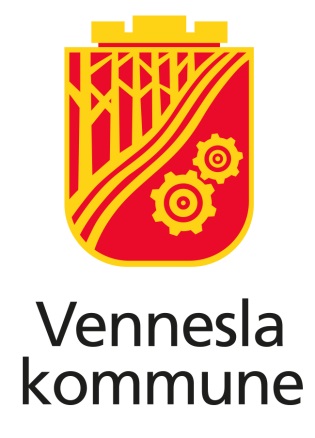 MeldeskjemaForslag til hvordan du som foresatte ber om tiltak i forhold til Opplæringsloven § 9aTil ledelsen ved:             Tiltak for et bedre psykososialt miljø Elevens navn: ____________________________ Klasse: __________Bakgrunn for hvorfor jeg/vi ber om tiltakDu må først si noe om hvorfor du ber om tiltak. Hva har skjedd? TiltakDu behøver ikke foreslå tiltak. Hvis du har forslag til hvordan skolemiljøet kan bli bedre for barnet ditt, skriver du hva du mener skolen bør gjøre. Du kan også skrive om tiltakene bør gjelde for en enkelt elev eller for en gruppe elever. Jeg/vi ber skolen treffe et tiltak så snart som mulig.Dato: __________________	                     Underskrift: __________________________________